 Русская православная церковь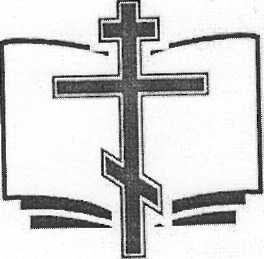 Пермская ЕпархияПЕРМСКАЯ  ДуховнАЯ  СЕМИНАРИЯ614036, г. Пермь, Шоссе Космонавтов, 185. тел. (342) 206-26-28ПЕРМСКАЯ МИТРОПОЛИЯ РУССКОЙ ПРАВОСЛАВНОЙ ЦЕРКВИПЕРМСКАЯ ДУХОВНАЯ СЕМИНАРИЯ Информационное письмо24 - 27 мая 2023 г. в г. Перми состоитсяXVII Межрегиональная научно-практическая конференцияв рамках Дней славянской письменности и культуры«Язык и духовность»посвящённая 300-летию города Перми и 560-летию утверждения Православия в Перми ВеликойВ конференции можно участвовать дистанционно на платформе Контур Толк (ссылка будет выслана по заявке на участие в конференции)К участию в конференции приглашаются:преподаватели и обучающиеся духовных образовательных учреждений Русской Православной Церкви;ученые, аспиранты, студенты вузов;учителя, в том числе преподающие «Основы православной культуры» и «Основы духовно-нравственной культуры народов России»;ответственные за катехизаторскую деятельность в благочиниях и на приходах;слушатели отделений дополнительного религиозного образования и катехизации духовных образовательных учреждений Русской Православной Церкви;и все заинтересованные лица.Для участия в конференции необходимо заполнить заявку в срок до 10 мая 2023 г. (включительно) по прилагаемой форме.Научно-практическая конференция предполагает проведение следующих мероприятий:⁕ Круглый стол: «Утверждение Православия на Пермской земле (к 300-летию города Перми и 560-летию Перми Великой)» (Пермская духовная семинария - 24 мая 2023 г.).⁕ Секция 1: «Утверждение Православия на Пермской земле: умозрение в слове, в музыке, в красках и образах, в жизни человека» (Пермская духовная семинария – 11.00 25 мая 2023 г.). ⁕ Секция 2: «Семья, школа и Церковь: опыт соработничества в духовно-нравственном воспитании детей» (Пермская духовная семинария – 18.30 25 мая 20923 г.).⁕ Секция 3: «Духовно-нравственное воспитание дошкольников» (Пермская духовная семинария – 11.00 26 мая 2023 г.).⁕ Секция 4: «Духовно-нравственный аспект обучения иностранному языку на современном этапе» (Пермский государственный национальный исследовательский университет – 13.30 26 мая 2023 г.).⁕ Секция 5: «Спасительная сила красоты» (Уральский филиал Российской академии живописи, ваяния и зодчества Ильи Глазунова - 15.00 26 мая 2023 г.).⁕ Секция 6: «Пермский университет в истории и духовном пространстве города Перми» (Пермский государственный национальный исследовательский университет – 17.00 26 мая 2023 г.).⁕ Секция 7: «Современные методы духовно-нравственного просвещения и катехизации на приходе» (Пермская духовная семинария – 18.30 26 мая 2023 г.).⁕ Секция 8: «Миссионерская деятельность за церковной оградой: в больницах, соцсетях, тюрьмах и т.д.» (Пермская духовная семинария – 18.30 26 мая 2023 г.). ⁕ Секция 9: «Просветительская деятельность библиотек» (Музей «Архиерейский квартал» - 11.00 27 мая 2023 г.).Условия участия в конференцииДо 10 мая 2023 г. участникам необходимо прислать заявку по прилагаемой форме. В заявке указываются: фамилия, имя, отчество, место работы (учебы), занимаемая должность, название доклада, адрес, контактные телефоны и электронный адрес (в соответствии с Приложением – Форма заявки). До 20 мая 2023 г. необходимо прислать материалы (тексты статей) для публикации в журнале «Научно-богословский вестник Пермской духовной семинарии», входящий в список РИНЦ (без оплаты за публикацию).Заявки и тексты статей – направлять в учебную часть Пермской духовной семинарии (каб. 206) по адресу: 614036, г. Пермь, шоссе Космонавтов 185, на электронном носителе или по электронной почте: gogolin57@mail.ru.По всем вопросам обращаться в оргкомитет к Гоголину Николаю Александровичу, тел. +7-912-98-333-56, Россомагиной Наталье Ивановне, тел. +7-919-45-55-988. Требования к оформлению материалов для публикации: Объем статьи: не более 0,5 печатного листа (20 000 знаков включая пробелы)Оформление статьи. Текст должен быть набран в текстовом редакторе Word в формате.doc или.rtf. Шрифт Times New Roman, размер шрифта – 14 pt. Междустрочный интервал – полуторный. Все поля – 20 мм. Абзацный отступ – 0,7 см. Выравнивание основного текста – по ширине. Все слова внутри абзаца разделяются только одним пробелом. Перед знаком препинания пробелы не ставятся, после знака препинания – один пробел.Заголовок статьи оформляется следующим образом: сначала вверху по центру жирным шрифтом указываются инициалы и фамилия автора(ов), затем – наименование организации (по центру), после чего – жирным шрифтом заглавными буквами приводится название статьи.После заголовка через строку размещается аннотация. Через строку после аннотации размещаются ключевые слова, после них через строку – текст статьи.Не допускаются: два пробела подряд или более; формирование красной строки с помощью пробелов.Ссылки на первоисточники и литературу в тексте заключаются в квадратные скобки с указанием порядкового номера и страницы, например: [5. С. 14].Таблицы и рисунки размещаются по тексту статьи (не выносятся в приложение). В тексте обязательно должны быть ссылки на рисунки и таблицы. Все рисунки и таблицы должны иметь номер и название. Название таблицы приводится над табличным полем слева, а рисунка – под рисунком по центру. Рисунки оформляются в редакторах, надежно совместимых с редактором Word.Краткие тезисы (аннотация) должны кратко излагать содержание статьи. Объем кратких тезисов – не более 3 000 знаков (согласно ГОСТ 7.9–95 «Реферат и аннотация. Общие требования»). Не рекомендуется включать в краткие тезисы ссылки на литературу.Ключевые слова приводятся в количестве не менее пяти и не более двадцати.Список источников и литературы приводится в конце статьи:Источники располагаются в порядке упоминания в тексте (не по алфавиту).Каждая публикация приводится в списке только один раз – при повторной ссылке на тот же источник в тексте указывается присвоенный ранее номер.Недопустимо объединять несколько источников под одним номером.В списке литературы не должно быть источников, на которые отсутствуют ссылки в тексте статьи.В списке литературы должны быть все источники, на которые дается ссылка в тексте статьи.Источники нумеруются с помощью встроенного в редактор инструмента «Нумерация», нумерация вручную недопустима.После списка литературы приводятся на английском языке:- название статьи;- фамилии и инициалы авторов, их ученые степени и звания;- аннотация;- ключевые слова.Приложение Форма заявкиЗаявка на участие в Межрегиональной научно-практической конференции«Язык и духовность»(посвящённая 300-летию города Перми и 560-летию утверждения Православия в Перми Великой)Фамилия, имя, отчество:Место работы (учебы):Занимаемая должность:Ученая степень (при наличии):Название доклада:Согласие на публикации доклада (выступления) в журнале «Научно-богословский вестник Пермской духовной семинарии»Почтовый адрес:Контактные телефоны:Адрес электронной почтыФорма участия (очная, дистанционная, заочная)